Meeting Minutes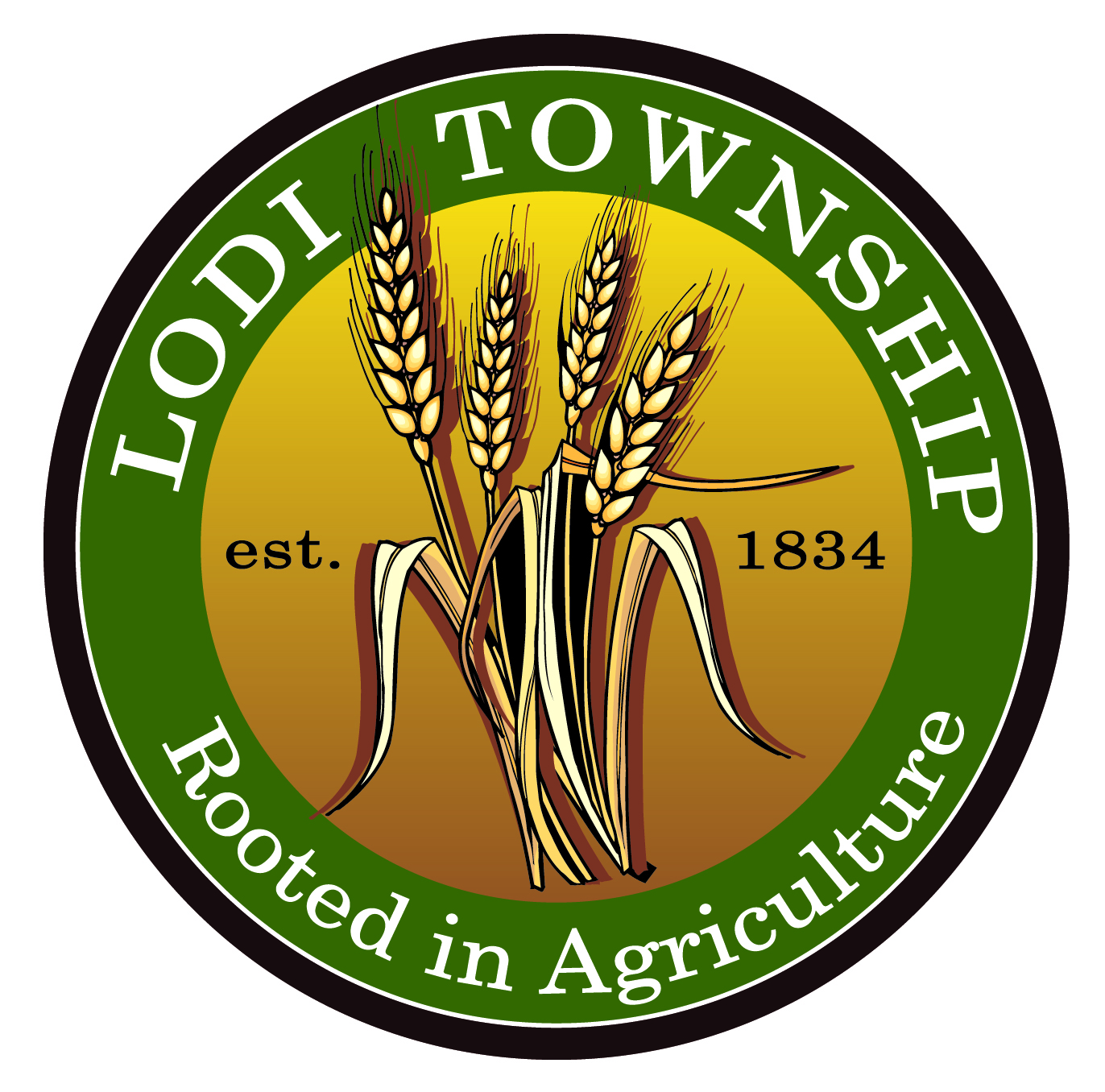  Board of AppealsAugust 12, 2014Lodi Township Hall3755 Pleasant Call to OrderMeeting was called to order by Paul Thibault at 7:30 p.m.  The Pledge of Allegiance was recited.Roll Call of the CommissionPresent:			Rentschler, Thibault, Steeb, Ellis Absent:			BauerOthers Present:	Zevi Bareket, One unknown observerApproval of October 15, 2013  Meeting MinutesThere being no additions or corrections, temporary Chair Thibault called for a motion to approve the October 15, 2013 minutes.  Motion by Rentschler, seconded by Ellis, to approve the minutes.  Motion passed 4-0.Public hearing for Zevi Bareket – Section 11.04.E.2 Regulations and yard setbacks at 2621 West Arbor, Ann Arbor, Michigan. Lodi Township Parcel Number M-13-01-400-053.  Mr. Bareket addressed the Board explaining his request to build a barn, which if placed where requested, will require a variance for one small corner within the thirty (30) foot setback.  Several stands of mature trees and a very large engineered septic field severely limit any other placement.  His neighbors have no objections to the request. After discussion by the Board of Appeals the following findings of fact were established:Findings of Fact:A natural stand of trees on the west boundary and the location of an engineered septic field limit the placement option. Barns are a permitted use in AG zoning. This is the optional location for the barn to not interfere with the septic field.  Reducing the side-yard setback allows the owner to enjoy an otherwise permitted use. A motion to grant the variance was made by Steeb to accept the findings of fact, seconded by Rentschler. Motion passed 4-0.Other BusinessNone. AdjournmentThere being no further business, the meeting was adjourned as moved by Steeb and seconded by Ellis at 8:05 p.m.  Passed 4-0. Paul R. ThibaultActing Chairman